臺東縣環境保護局臺東縣親子繪本創作坊 簡章一、目的   本親子繪本創作坊由國立臺東大學美術產業學系 卓淑敏教授與臺東女中美術班 鄭華鈞主任帶領參加學生，以自身創作經驗，在手製繪本的學習和操作過程中，引導大人與孩子，一起完成環保繪本製作。二、主辦單位　　臺東縣環境保護局三、協辦單位　　昇元工程顧問股份有限公司    國立臺東大學    國立臺東女子高級中學四、辦理時間　　109年6月14日(日)  上午:9:00~14:30五、活動地點:國立臺東女子高級中學美術教室(台東縣台東市四維路一段690號)六、實施對象　　臺東縣各級學校學生與家長，預計40名。七、實施內容:學習繪本製作技巧，並透過環境教育八大領域，啟發民眾對於環境的關心、認識與行動。八大領域包含「學校及社會環境教育」、「氣候變遷」、「災害防救」、「自然保育」、「公害防治」、「環境及資源管理」、「文化保存」、「社區參與」等，詳細說明請參考八大領域介紹如下:學校及社會環境教育:校園觀察、校園綠化、校園植樹、校樹觀察、社會議題、學校課程等。氣候變遷:全球暖化、氣候異常、節能減碳、全球排碳量等議題，以及解決氣候變遷的國際法條，比如：京都議定書。災害防救：如何防颱、如何避免土石流等。自然保育:海洋觀察、物種觀察、外來種研討、生態鏈、食物鏈、目前環境正遭受哪些破壞，所有關於自然物種的議題等。公害防治:汽車造成的空氣污染、家庭排放的廢水污染，所有城市污染指標等。環境及資源管理:風力、水力、太陽能發電、資源回收與資源循環利用等。文化保存:古蹟探索、舊巷弄尋寶、原住民文化研究、過去的人類歷史、化石研究等。社區參與:社區綠化、增設社區回收桶、社區清掃、美化環境及認識社區的特色。表1 親子繪本創作坊課程內容八、作品規格 (一)內容需具故事性之原創作品。 (二)應徵作品必須未曾於任何媒體發表（包括學校刊物、報紙雜誌、書籍、多媒體、網路等）。 (三)作品須以正體中文創作，依作品之屬性可酌加注音符號。 (四)作品尺寸為A4規格，材質、形式不拘，內頁12頁以上，30頁以下（不含封面、封底頁及蝴蝶頁)。平面大小單頁不超過 A4 橫式規格（29.7cmｘ21cm)，另加繪封面、書名頁及封底，結構須完整，符合圖畫書形式要件。 (五)若有使用非自己版權之圖片，需取得授權許可並於報名送件時一併提供。 (六)圖畫原稿，使用繪畫材料、技法不限，但限於平面創作，並請單面繪圖。原稿不得署名或加註任何代表個人之記號(封面或書名頁上書寫姓名或書名），文字及頁碼請勿直接書寫在原稿上。 (七)電腦繪圖或電腦修圖者，原稿以列印稿呈現，交稿時連同電子檔繳交，兩者並依前列各項作品規格製作。 (八)手繪原稿請以檔案夾依序裝成冊，切勿以釘書針、打孔等方式破壞原稿。 (九)請將原稿彩色影印裝訂成 A4 尺寸樣書，圖面應力求清楚，直、橫式均可；圖畫故事文字須打字，依編排位置貼在影印本上，並編頁碼。 (十)本次繪本甄選旨在分享觀摩，參加者即視為同意上開執行(協辦)單位無償使用其作品。(十一)作品若已在其他機關、學校與團體等之競賽活動中得獎，請勿再送件參加甄選，違者取消資格。(十二)上述作品規格請參考範例說明(附件 1)。九、報名方式1.參加者請至「臺東縣環境教育資訊網」完成報名(http://www.taitung.url.tw/)，詳見表2及圖1，洽詢聯絡電話：089-221999#412陳先生或08-7350595郭先生。2.即日起至6月10日(三)17:00止。九、錄取方式:臺東縣親子繪本創作坊最多50人以報名順序錄取。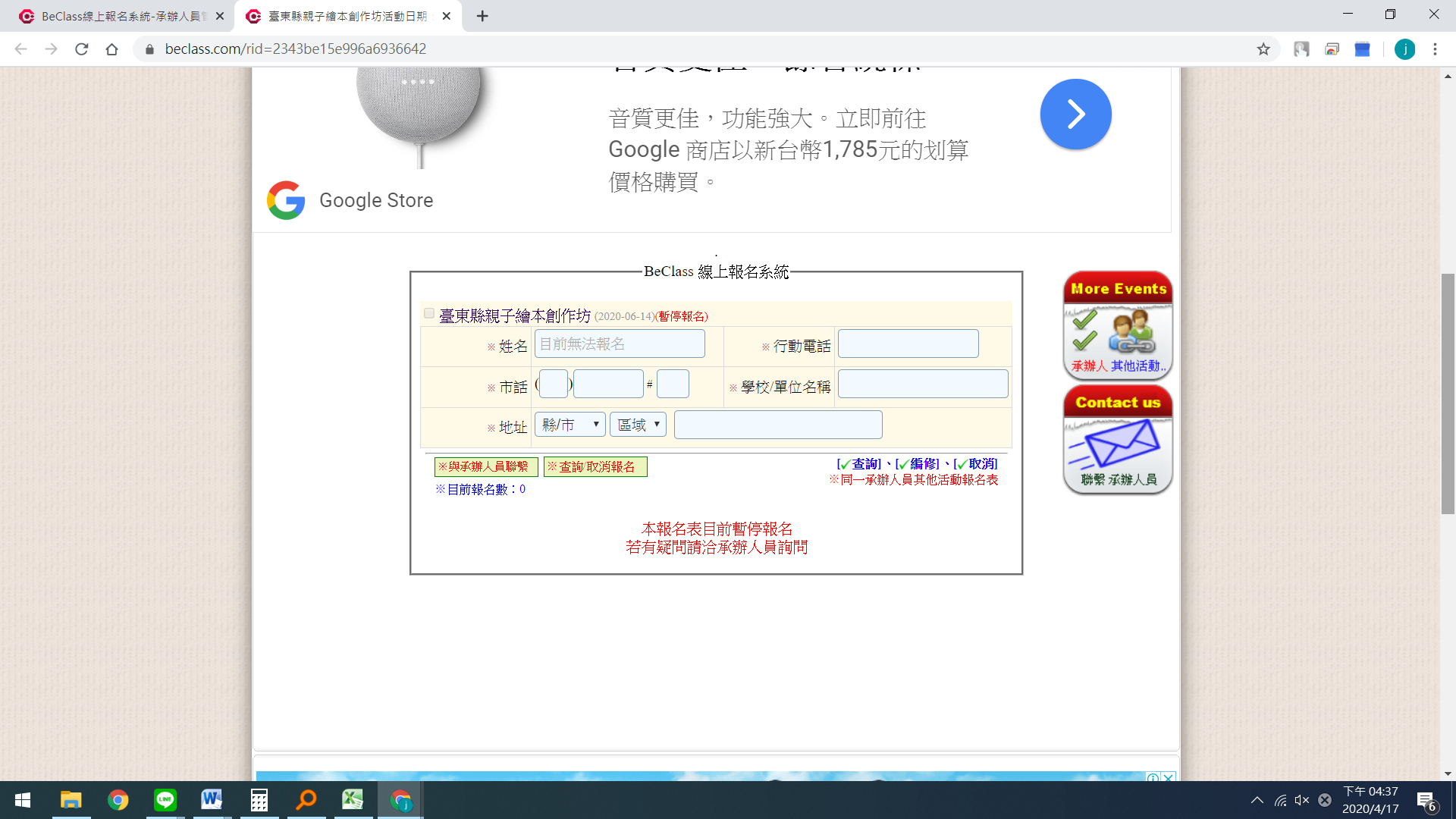 圖1 臺東縣親子繪本創作坊十、活動規範請報名單位務必詳閱本活動規範。如遇不可抗力之天災或天候不佳等因素，將視情形決定取消或擇期舉辦，參加者不得異議。如為個人因素無法參與，恕不補辦。若有更動將以電話通知，洽詢聯絡電話：089-221999#412陳先生或08-7350595郭先生凡有特殊體質者，如:過敏、氣喘、心臟病、癲癇等，請事先告知。如欲取消，煩請於行前5日向環保局受理報名人員聯絡。活動單位有保留變更、終止活動細節之權利。十一、防疫注意事項量體溫:配合新冠肺炎防疫政策，進場前需體溫檢測，額溫≧37.5℃或耳溫≧38℃，請勿進入教室，並速就醫，以維護自身及他人健康安全。勤洗手:本課程提供酒精性乾洗手液進行手部消毒，請維持手部清潔，保持經常洗手習慣。咳嗽或打噴嚏後及如廁後，手部接觸到呼吸道分泌物、尿液或糞便等體液時，更應立即洗手，另應注意儘量不要用手直接碰觸眼口鼻。課程當日有咳嗽、流鼻水等呼吸道症狀者請勿進入教室，以維護自身及他人健康安全。新冠肺炎疫情如有最新公告、疫情將立即辦理課程延期，並以電話通知報名單位。為維護上課品質，請學員入座後即不隨意更換座位課程課程參加人數不超過30人，彼此間保持至少1.5公尺距離，並開窗以利場地通風。近期14天內有出國旅遊史或居住史者，或有相關地區人員接觸史者，應主動告知本單位。本活動現場講師與工作人員均會配戴口罩，請申請單位踴躍報名。時間項目時間9:00~10:30繪本製作技巧解說國立臺東大學卓淑敏 教授10:30~10:40休息10:40~11:40環境教育議題創意繪本實作臺東女中鄭華鈞主任11:40~13:00午餐13:00~14:30環境教育議題創意繪本實作臺東女中鄭華鈞主任14:30賦歸